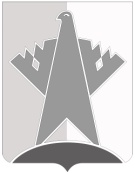 ПРЕДСЕДАТЕЛЬ ДУМЫ СУРГУТСКОГО РАЙОНАХАНТЫ-МАНСИЙСКОГО АВТОНОМНОГО ОКРУГА – ЮГРЫПОСТАНОВЛЕНИЕ30 сентября 2022 года						         		                        № 67                                                                               г. СургутВ соответствии с решением Думы Сургутского района от 23 сентября 2022 года № 340-нпа «Об утверждении Порядка организации доступа к информации о деятельности органов местного самоуправления Сургутского района»: внести в постановление председателя Думы Сургутского района от 14 февраля 2022 года № 25 «Об утверждении положения об официальном сайте Думы Сургутского района» следующие изменения:в пункте 1 постановления, в пункте 5 раздела 1, в подпункте 4 пункта 2 раздела 2 приложения к постановлению слова «от 28 мая 2010 года № 614» заменить словами «от 23 сентября 2022 года № 340-нпа».Председатель                                                                                        В.А. ПолторацкийО внесении изменений в постановление председателя Думы Сургутского района от 14 февраля 2022 года № 25  «Об утверждении положения об официальном сайте Думы Сургутского района» 